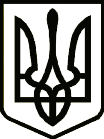 УкраїнаПРИЛУЦЬКА РАЙОННА ДЕРЖАВНА АДМІНІСТРАЦІЯ ЧЕРНІГІВСЬКОЇ ОБЛАСТІРОЗПОРЯДЖЕННЯПро довлаштування дітей до вже створеної прийомної сім’їВідповідно до Закону України «Про забезпечення організаційно-правових умов соціального захисту дітей-сиріт та дітей, позбавлених батьківського  піклування», Указу Президента України від 04 травня 2007 року № 376 «Про додаткові заходи щодо захисту прав та законних інтересів дітей», постанов Кабінету Міністрів України від 26 квітня 2002 року № 565 «Про затвердження Положення про прийомну сім’ю» та від 24 червня 2009 року № 620 «Про внесення змін до Положення про дитячий будинок сімейного типу і Положення про прийомну сім’ю», наказу Державного департаменту з усиновлення та захисту прав дитини від 18 червня 2008 року № 82 «Про удосконалення роботи служб у справах дітей щодо розвитку сімейних форм виховання», на підставі довідки Чернігівського обласного центру соціальних служб для сім’ї, дітей та молоді від 21 травня 2019 року про проходження навчання (курсу підготовки) кандидатів в опікуни, піклувальники, прийомні батьки та батьки-вихователі, рекомендації Чернігівського обласного центру соціальних служб для сім’ї, дітей та молоді від 31 травня 2019 року про включення до Єдиного електронного банку даних про дітей-сиріт та дітей, позбавлених батьківського піклування, і сім’ї потенційних усиновлювачів, опікунів, прийомних батьків, батьків-вихователів, довідки Чернігівського обласного центру соціальних служб від 19 березня       2021 року № 10 про проходження особою 1 навчання за Програмою навчання для прийомних батьків та батьків-вихователів з метою підвищення їх виховного потенціалу, враховуючи заяву особи 1, дата народження 1, яка зареєстрована та проживає за адресою: місце проживання та реєстрації 1, від 11 лютого 2022 року, рішення комісії з питань захисту прав дитини від 16 лютого 2022 року, зобов’язую:1. Передати на виховання та спільне проживання з 21 лютого 2022 року дітей, позбавлених батьківського піклування: особу 2,    дата народження 2, та особу 3, дата народження 3, які перебувають у центрі соціально-психологічної реабілітації дітей, село Хмільниця Чернігівського району, служби у справах дітей Чернігівської обласної державної адміністрації.         Місце походження дітей: село Погреби Прилуцького району Чернігівської області. Батько дітей, особа 4 помер дата смерті 1 (повторне свідоцтво про смерть 1).Мати дітей, особа 5, дата народження 4, яка зареєстрована місце реєстрації та проживання 2, рішенням Прилуцького міськрайонного суду Чернігівської області від 02 квітня 2021 року, єдиний унікальний № 742/108/21, позбавлена батьківських прав.Особа 2, дата народження 2, та особа 3, дата народження 3, мають рідних братів і сестер: особу 6, дата народження 5, який знаходиться на повному державному забезпеченні у Сокиринському професійному аграрному ліцеї (перебуває на первинному обліку у службі у справах дітей Сухополов’янської сільської ради Прилуцького району Чернігівської області, на обліку з усиновлення не перебуває); особу 7, дата народження 6, який виховується у дитячому будинку сімейного типу особа 8 та особа 9, місце проживання 3 (перебуває на первинному обліку у службі у справах дітей Сухополов’янської сільської ради Прилуцького району Чернігівської області та на обліку з усиновлення у службі у справах дітей Прилуцької районної державної адміністрації); особу 10,   дата народження 7, яка виховується у прийомній сім’ї особа 11 та особа 12, місце проживання 4 (перебуває на первинному обліку у службі у справах дітей Сухополов’янської сільської ради Прилуцького району Чернігівської області та на обліку з усиновлення у службі у справах дітей Прилуцької районної державної адміністрації); особу 13, дата народження 8, особу 14,  дата народження 9, та особу 15, дата народження 10, які проживають у родині рідного батька особи 16, місце проживання 5 (на первинному обліку та на обліку з усиновлення не перебувають).       2. Відповідно до пункту 17 Положення про прийомну сім’ю, затвердженого постановою Кабінету Міністрів України від 26 квітня 2002 року № 565, покласти персональну відповідальність за життя, здоров’я, фізичний та психічний розвиток прийомних дітей на прийомну матір особу 1.3. Службі у справах дітей районної державної адміністрації:1) підготувати договір між прийомною матір’ю та районною державною адміністрацією про влаштування дітей на виховання та спільне проживання до прийомної сім’ї (далі – договір);        2) надати прийомній матері документи на дітей;3) здійснювати контроль за виконанням договору, а також за умовами проживання та виховання дітей;4) щорічно готувати звіт про стан утримання й розвиток дітей у прийомній сім’ї.4. Центру соціальних служб Сухополов’янської сільської ради Прилуцького району Чернігівської області (далі Центр):1) закріпити за вищезазначеною прийомною сім’єю провідного фахівця із соціальної роботи Центру особу 17, яка пройшла спеціальну підготовку;2) забезпечити постійний соціальний супровід прийомної сім’ї, який передбачає надання комплексу правових, психологічних, соціально-педагогічних, соціально-економічних, соціально-медичних та інформаційних послуг, спрямованих на створення належних умов функціонування прийомної сім’ї;3) щорічно надавати службі у справах дітей районної державної адміністрації звіт про ефективність функціонування прийомної сім’ї.5. Відділу соціальної підтримки населення Сухополов’янської сільської ради Прилуцького району Чернігівської області:1) здійснювати призначення та виплати на дітей, грошове забезпечення особі 1 у межах видатків, передбачених у державному бюджеті на утримання прийомної сім’ї;2) здійснювати зазначені виплати на дітей, грошове забезпечення особі 1 щомісяця до 20 числа.3) надавати інформацію службі у справах дітей районної державної адміністрації про призначення державної соціальної допомоги дітям, грошового забезпечення особі 1 та про причини непризначення, невиплати чи припинення їх виплати до 3 числа місяця, наступного за звітним.6. КНП «Центр первинної медико-санітарної допомоги» Прилуцької районної ради Чернігівської області: 1) закріпити за підопічними дітьми сімейного лікаря;2) організовувати двічі на рік проходження підопічними дітьми медичного огляду, здійснювати диспансерний нагляд за ними;3) щорічно подавати службі у справах дітей районної державної адміністрації звіт про стан здоров’я дітей, дотримання прийомною матір’ю рекомендацій лікарів.7. Відділу освіти, молоді та спорту Сухополов’янської сільської ради Прилуцького району Чернігівської області:1) забезпечити право дітей на здобуття   загальної  середньої освіти, а у разі потреби – індивідуальне навчання;2) щорічно надавати службі у справах дітей районної державної адміністрації інформацію про рівень  розвитку та  знань  дітей,  наявність   шкільного  одягу  і шкільного приладдя,  стан відвідування уроків  та своєчасність і якість виконання домашніх завдань, відвідування дітьми гуртків, секцій, позашкільних заходів, участь прийомної матері у  вихованні дітей;3) забезпечити щорічне безкоштовне оздоровлення прийомних дітей в оздоровчих закладах.8. Прилуцькому районному відділу поліції ГУНП в Чернігівській області щорічно подавати службі у справах дітей районної державної адміністрації звіт про відсутність проявів асоціальної поведінки з боку прийомної матері та дітей, які виховуються у прийомній сім’ї.9. Контроль за виконанням цього розпорядження покласти на заступника голови районної державної адміністрації згідно з розподілом обов’язків.В. о. голови                                                                   Світлана АЛЕКСАНДРОВАвід17 лютого2022 р.          Прилуки			      №      48